Vestby kommune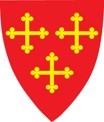 Resultatområde barnehageSøknad- barnehageåret 2022-2023Tiltak for å styrke den norskspråklige utviklingen for minoritetsspråklige barn i barnehage Om søknaden og søknadskriterier Vestby kommune mottar Tilskudd til tiltak for å styrke den norskspråklige utviklingen for minoritetsspråklige barn fra Utdanningsdirektoratet (se vedlagt tilskuddsbrev). Kommunen disponerer og kan eventuelt fordele tilskuddet. Midlene skal gå til tiltak direkte rettet mot minoritetsspråklige barn i barnehagen. Barnehagene kan søke Vestby kommune om støtte til tiltak som bidrar til å utvikle gode leke- og læringsmiljø for minoritetsspråklige barn, som fremmer norskspråklig utvikling, inkludering og medvirkning. Barnehagen kan søke kommunen om opplæring eller veiledning, tilskudd til tospråklig assistanse eller egendefinerte tiltak. Antall minoritetsspråklige barn i den enkelte barnehage og barnehagens behov for støtte til tiltak vil ligge til grunn for kommunens vurdering av tildelingen til den enkelte barnehage. Søknadsfristen er 15.august 2022, og søknadsskjemaet sendes til post@vestby.kommune.no Frist for rapportering på tilskuddsmidlene er 1.mai 2023 (se egen mal for rapportering vedlagt). Spørsmål om søknaden kan rettes til barnehagerådgiver marit.gjervan@vestby.kommune.no Tiltaksområder Tiltaksområdene tar utgangspunkt i Utdanningsdirektoratets målsettinger med tilskuddsordningen, barnehageloven og rammeplanens forpliktelser. Barnehagene kan søke om støtte til tiltak innenfor disse tre områdene: 1. Opplæring eller veiledning fra språkpedagogBarnehagen kan søke om opplæring eller veiledning fra språkpedagog som er ansatt hos barnehageadministrasjonen. Opplæringen eller veiledningen skal støtte opp under barnehagens forpliktelser etter rammeplanen. Språkpedagogen kan gi opplæring eller veiledning til barnehagens pedagogiske ledelse og øvrige personale i å tilrettelegge for at minoritetsspråklige barn får et variert språkmiljø der barna får mulighet til å oppleve glede ved å bruke språk og kommunisere med andresynliggjøre språklig og kulturelt mangfold, støtte barnas ulike kulturelle uttrykk og identiteter og fremme mangfold i kommunikasjon, språk og andre uttrykksformer tilrettelegg for inkluderende leke- og læringsmiljø for minoritetsspråklige barn2. Tospråklig assistanseBarnehagen kan søke om tilskudd for midlertidig tilsettelse av tospråklig assistent til minoritetsspråklige barn som behersker lite norsk når de begynner i barnehagen. Egne ansatte med relevant språkkompetanse kan benyttes, og da kan midlene benyttes til frikjøp av ansatt for en midlertidig periode. Tiltaket følges opp med veiledning fra språkpedagogen og/eller barnehagerådgiver.  3. Egendefinerte tiltak Barnehagen kan søke om tilskudd til egendefinerte tiltak som bidrar til at barnehagen styrker den norskspråklige utviklingen hos minoritetsspråklige barn. EvalueringBarnehagen skal evaluere tiltaket innen 1.mai 2022. Evalueringen gjøres i eget skjema og sendes til barnehageadministrasjonen på post@vestby.kommune.no   Søknadsskjema Informasjon om barnehagen Her fyller barnehagen inn tiltaksområde(r) det søkes om. Beskriv barnehagens/barnas behov, og beskriv tiltakene så konkret som mulig. Tiltakene skal vise hva barnehagen skal gjøre og hvordan, for å nå målet for tilskuddsordningen. Barnehagens navn Barnehagens styrere-postadresse Tlf.nr.Antall minoritetsspråklige barn etter rapportering i årsmeldingen (pr. 15.12.20)Barnehageadministrasjonen henter tallene fra BASILPeriode det søkes midler for 2022-2023Tiltaksområde 1Opplæring eller veiledning fra språkpedagogMålBarnehagens/barnas behov (beskriv behov ut fra nåsituasjon)Tiltak(beskriv omfang og form på veiledningen som ønskes; for eksempel opplæring eller veiledning av ansatte på en avdeling, pedagogisk lederteam, for hele personalet etc.) Kjennetegn på måloppnåelse (beskriv kjennetegn på at målet for tiltaket er oppnådd)Tiltaksområde 2Tospråklig assistanseMålBarnehagens/barnas behov (beskriv behov ut fra nåsituasjon)Tiltak(beskriv hvordan tospråklig assistanse skal benyttes som tiltak)Kjennetegn på måloppnåelse (beskriv kjennetegn på at målet for tiltaket er oppnådd)Tiltaksområde 3Egendefinerte tiltak MålBarnehagens/barnas behov (beskriv behov ut fra nåsituasjon)TiltakKjennetegn på måloppnåelse (beskriv kjennetegn på at målet for tiltaket er oppnådd)